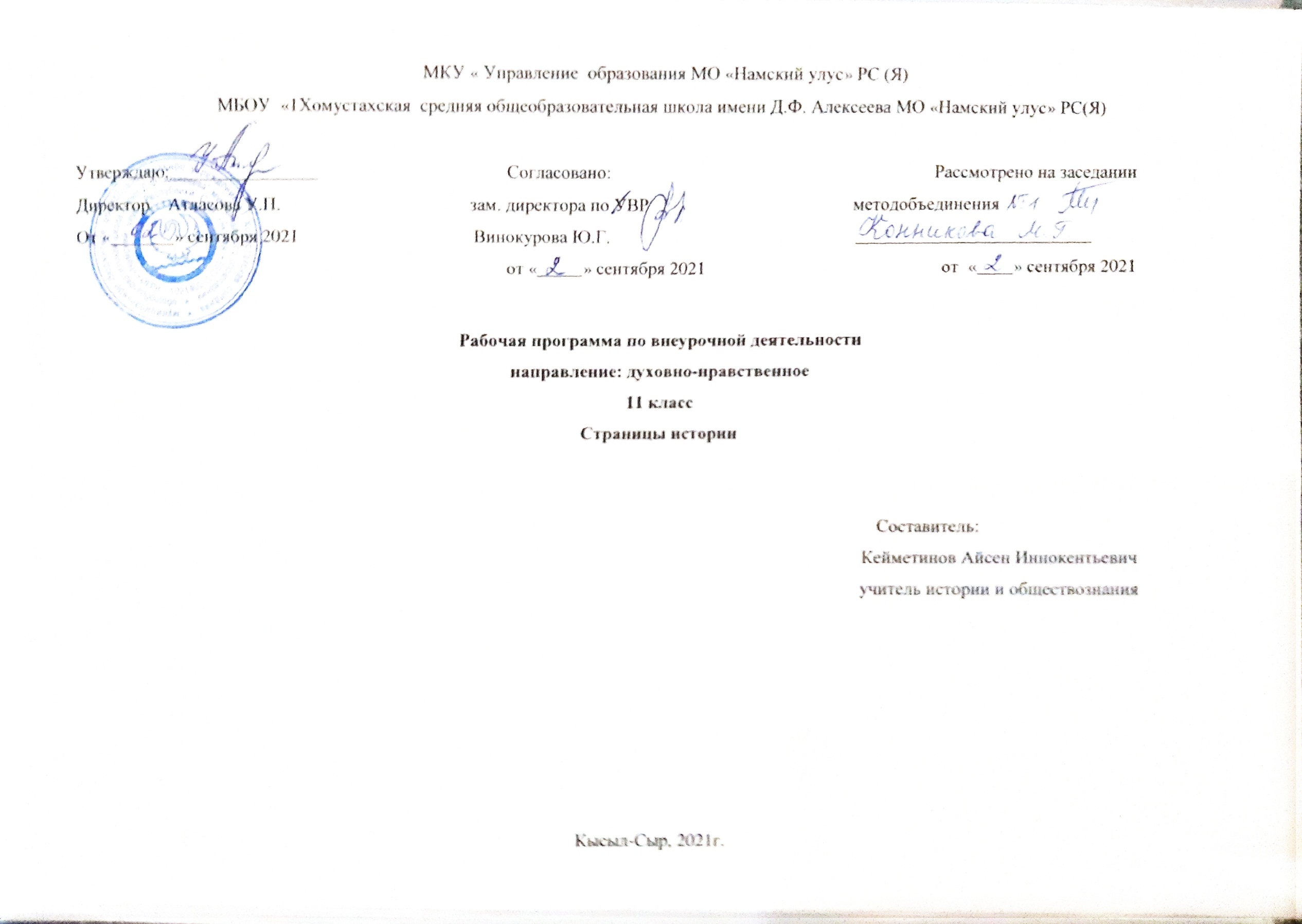 Пояснительная запискаОбщая характеристика курса «Страницы истории»Программа курса внеурочной деятельности «Страницы истории» составлена в соответствии с Федеральным государственным образовательным стандартом среднего общего образования. Курс предназначен для работы с учениками 11 класса в рамках духовно-нравственного направления внеурочной деятельности и направлен на усвоение ими гуманистических, правовых, демократических ценностей российского общества, воспитание патриотизма и ответственности перед своей Родиной. Программа «Страницы истории» призвана осуществлять гражданско-патриотическое воспитание школьников, направлена на развитие личности, обладающей духовно-нравственными качествами, формирование учебно-исследовательских навыков, стимуляцию детского и юношеского творчества, познавательной активности школьников. Стимулирование познавательного интереса к предмету достигается как включением в содержание занимательных фактов, так и путем вовлечения учащихся в активную познавательную деятельность, в ходе которой они не только получают возможности для самореализации, но и отрабатывают необходимые предметные и обще-учебные умения. К ним, прежде всего относятся способность самостоятельно добывать и анализировать информацию, оценивать события и явления с точки зрения их исторической обусловленности, составлять и аргументировано отстаивать собственное мнение по проблемам исторического развития.В настоящее время особенно ощущается необходимость познания культуры своего народа с целью возрождения духовности, изучения прошлого и настоящего малой родины для формирования истинного гражданина и патриота. В этом заключается актуальность данной программы.Цели и задачи курса «Страницы истории» 11 классЦели курса внеурочной деятельности «Страницы истории»: воспитание гражданственности, национальной идентичности, развитие мировоззренческих убеждений учащихся на основе осмысления ими исторически сложившихся культурных, религиозных, этно-национальных традиций, нравственных и социальных установок.воспитание нравственно здоровой, культурной, свободной и ответственной личности гражданина в духе патриотизма, уважения к своему Отечеству – многонациональному Российскому государству, в соответствии с идеями взаимопонимания, толерантности и мира между людьми и народами, в духе демократических ценностей современного общества.Задачи: - формирование у молодого поколения исторических и духовно-нравственных ориентиров самоидентификации в современном мире, гражданской идентичности личности;- воспитание чувства долга, ответственности, готовности к защите Отечества, чувства любви и привязанности к семье, родному дому, своей Родине, традициям, обычаям своего народа.- воспитание учащихся в духе уважения к истории своего Отечества через уважение к ее культурному богатству- формирование необходимых материальных и правовых норм поведения, осознание себя как части правового государства, формирование умений и потребности сохранять культурные  богатства родного края.- воспитание гордости за героическое прошлое своей Родины и уважения к  культуре своей страны и толерантного отношения к культуре и традициям народов мира-развитие у школьников умения работать с различными видами источников.- усвоение интегративной системы знания об истории России во всемирно-историческом процессе.Специфика внеурочного курсаПрограмма «Страницы истории» является дополнением к программе духовно-нравственного развития и воспитания обучающихся с учетом воспитательной, учебной, внеучебной, социально значимой деятельности обучающихся, основанной на системе духовных идеалов, моральных приоритетов, реализуемого в совместной деятельности школы, семьи и других объектов общественной жизни. Программа направлена на системный подход к формированию гражданской позиции школьника, создание условий для его самопознания и самовоспитанияПредметное содержание программы предполагает ее интеграцию с предметами гуманитарного цикла основной образовательной программы основного общего образования, а также программами курсов внеурочной деятельности общекультурного и духовно-нравственного направлений,.Описание места курса ВУД в учебном плане. Количество часов.В соответствии с учебным планом СОШ в 11 классе программа рассчитана на 34 часа в год – 11 класс, с проведением занятий 1 раз в неделю, продолжительность занятия 40 минут. Содержание программы отвечает требованию к организации внеурочной деятельности. В связи с совпадем планируемых дат проведения с календарными праздниками (8 марта) количество часов – 33 часа. Программа будет реализована полностью. Ценностные ориентиры содержания курсаПрограмма направлена на формирование следующих ценностей: любовь к России, к своему народу, к своей малой родине; служение и долг перед Отечеством; правовое государство; гражданское общество; закон и правопорядок; свобода и ответственность: долг перед старшими поколениями и семьёй; межэтнический мир; доверие к людям.Формы организации внеурочной деятельности.Формы занятий: беседа, экскурсия, практическое занятие (включая выездное практическое занятие), тренинги, подготовка и участие в конференциях, конкурсных (фестивальных) мероприятиях, дискуссия, выполнение проектной или исследовательской работы.Формы занятий: Материал подается в форме презентаций, видеофильмов, викторин, не утомительной для школьника. Различные творческие задания способствуют развитию воображения. Учащимся придется собирать материал, работать с электронными источниками информации, словарями, энциклопедиями, создавать проекты и презентацииРезультаты освоения курса «Страницы истории»Личностные, метапредметные и предметные результаты Личностные:Личностными результатами выпускников, формируемыми при изучении содержания курса  являются:- Уважение к Отечеству, к прошлому и настоящему многонационального народа России, воспитанное чувство ответственности и долга перед Родиной, идентичность с территорией, с природой России, идентификация себя в качестве гражданина России- формирование исторической компетентности; осознание своей идентичности как гражданина страны; локальной и региональной общности; - осмысление социально-нравственного опыта предшествующих поколений, способность к определению своей позиции и ответственному поведению в современном обществе;- мотивированность и направленность на активное и созидательное участие в будущем в общественной и государственной жизни, воспитание российской гражданской идентичности: патриотизма, уважения к Отечеству;- уважение к другим народам России и мира и принятие их; межэтническую толерантность, готовность к равноправному сотрудничеству;уважение к истории родного края, его культурным и историческим памятникам;- осознание своей идентичности как гражданина страны, члена семьи, этнической и религиозной группы, локальной и региональной общности;осмысление социально-нравственного опыта предшествующих поколений, способность к определению своей позиции и ответственному поведению в современном обществе;- гражданский патриотизм, любовь к Родине, чувство гордости за свою страну и её достижения во всех сферах общественной жизни понимание культурного многообразия мира, уважение к культуре своего и других народов, толерантность.- Сформированность целостного мировоззрения, соответствующего современному уровню развития науки и общественной практики, учитывающего социальное, культурное, языковое, духовное многообразие современного мира.- Осознанное, уважительное и доброжелательное отношение к другому человеку, его мнению, мировоззрению, культуре, языку, вере, гражданской позиции. Готовность и способность вести диалог с другими людьми и достигать в нем взаимопонимания.Метапредметные :- способность сознательно организовывать и регулировать свою деятельность — учебную, общественную и др.;- владение умениями работать с учебной и внешкольной информацией (анализировать и обобщать факты, составлять простой и развернутый план, тезисы, конспект, формулировать и обосновывать выводы и т. д.), использовать современные источники информации, в том числе материалы на электронных носителях;- способность решать творческие задачи, представлять результаты своей деятельности в различных формах;- готовность к сотрудничеству с соучениками, коллективной работе, освоение основ межкультурного взаимодействия в школе и социальном окружении и др.Предметные результаты включают:- способность применять понятийный аппарат исторического знания и приемы исторического анализа для раскрытия сущности и значения событий и явлений прошлого и современности;- умения изучать и систематизировать информацию;- готовность применять знания для выявления и сохранения исторических и культурных памятников своей страны.-учащиеся должны знать: основные понятия и термины, используемые в исторической науке; основные этапы и особенности исторического процесса в России; содержание и специфику экономической, социально-политической и духовной жизни России в различные периоды её истории; - основные хронологические рубежи, календарные даты истории России;  знать героев и их подвиги в истории России.- иметь целостное представление о культурном наследии народов России- излагать оценки событий и личностей, приводимые в учебной литературе; сравнивать предлагаемые исторические версии и оценки, выявляя сходство и различия; Регулятивные УУД: •   давать эмоциональную оценку своей деятельности и деятельности других;  •   определять и формулировать цель деятельности на занятии с помощью учителя;учиться отличать верно, выполненное задание от неверного;Познавательные УУД:добывать новые знания: находить ответы на вопросы, -используя ; свой жизненный опыт и информацию, полученную на занятии; пользоваться памятками;перерабатывать полученную информацию: делать выводы в результате совместной работы всего класса;знание собственной истории (семьи, рода, фамилии) на фоне знания отечественного историко-культурного процесса;знания о своем Отечестве, его истории, культуре, этносе, героических свершениях, достижениях, проблемах и др.;понимание сущности и особенностей российского патриотизма;знание содержания таких понятий и категорий, как «Отечество», «патриотизм» «служение-Отечеству», «национальные интересы», «зашита Отечества»  понимание роли, места и значения России в мировой цивилизации, самобытности и уникальности нашего общества и государства, имеющих свой путь в истории человечества;Коммуникативные УУД:умение слушать, вести диалог в соответствии с целями и задачами общения, участвовать в коллективном обсуждении проблем и принятии решений, строить продуктивное сотрудничество со сверстниками и взрослыми, на основе овладения вербальными и невербальными средствами коммуникации, позволяющими осуществлять свободное общение на русском языке.уметь выразительно читать и пересказывать содержание текста;совместно договариваться о правилах общения и поведения в школе и на занятиях и следовать им;формирование компетентности в общении, включая сознательную ориентацию учащихся на позицию других людей как партнеров в общении и совместной деятельности.развитие навыков организации и осуществления сотрудничества с педагогами, сверстниками, родителями, старшими детьми в решении общих проблем;Содержание курса внеурочной деятельности «Страницы истории»Раздел 1. История как наука. В данном разделе учащиеся получают теоретические знания о науке истории. Как получать знания о прошлом, откуда историки знают о прошлом. Также идет воспитание критического мышления в связи с изучением проблемы псевдоистории и фальсификации. Раздел 2. Сложные вопросы истории. В данном разделе учащиеся изучают наиболее сложные вопросы истории России от древности до ХХ века. Разбираются причины и следствиия различных важнейших событий и процессов нашей истории.Раздел 3. История Отечественной культуры. Здесь изучается история культуры России. Архитектура, живопись, литература, наука. Прививается уважения к культурным достижениям прошлого. Эстетическое воспитание на примере искусства Руси и РоссииРаздел 4. Воинская слава России. В этом разделе изучаются наиболее яркие моменты военной истории Руси и России. На примере подвигов защитников Родины разных эпох воспитывается чувство патриотизма, чувство ответственности и долга перед РодинойКАЛЕНДАРНО-ТЕМАТИЧЕСКОЕ ПЛАНИРОВАНИЕ № Планируемая датаФакт.датаНаименование темыКоличество ч.Количество ч.Количество ч.Основное содержание Основное содержание Формы проведенияФормы проведенияпримечаниеИстория как наукаИстория как наукаИстория как наукаИстория как наукаИстория как наукаИстория как наукаИстория как наукаИстория как наука107.09.21Откуда мы знаем прошлое. Откуда мы знаем прошлое. 1Исторические источники: письменные, вещественные и др. Археология.  Этнография. Принципы работы с историческими источниками. Как реконструируется прошлое на основе исторических источников. Основные источники по истории РусиИсторические источники: письменные, вещественные и др. Археология.  Этнография. Принципы работы с историческими источниками. Как реконструируется прошлое на основе исторических источников. Основные источники по истории РусиИсторические источники: письменные, вещественные и др. Археология.  Этнография. Принципы работы с историческими источниками. Как реконструируется прошлое на основе исторических источников. Основные источники по истории РусиИсторические источники: письменные, вещественные и др. Археология.  Этнография. Принципы работы с историческими источниками. Как реконструируется прошлое на основе исторических источников. Основные источники по истории РусиКруглый столСложные вопросы историиСложные вопросы историиСложные вопросы историиСложные вопросы историиСложные вопросы историиСложные вопросы историиСложные вопросы истории214.09.21Древняя Русь. Древняя Русь. 1Обсуждение вопроса происхождения государства Русь и происхождения Рюрика. Скандинавы и Русь. Первые князья. Становление государства. Развитие феодализма. Обсуждение вопроса происхождения государства Русь и происхождения Рюрика. Скандинавы и Русь. Первые князья. Становление государства. Развитие феодализма. Обсуждение вопроса происхождения государства Русь и происхождения Рюрика. Скандинавы и Русь. Первые князья. Становление государства. Развитие феодализма. Обсуждение вопроса происхождения государства Русь и происхождения Рюрика. Скандинавы и Русь. Первые князья. Становление государства. Развитие феодализма. Групповой проект321.09.21Православное христианство на РусиПравославное христианство на Руси1Обсуждение вопроса принятия христианства и его последствия. Обсуждение роли церкви в истории Русского государства. Церковная иерархия Обсуждение вопроса принятия христианства и его последствия. Обсуждение роли церкви в истории Русского государства. Церковная иерархия Обсуждение вопроса принятия христианства и его последствия. Обсуждение роли церкви в истории Русского государства. Церковная иерархия Обсуждение вопроса принятия христианства и его последствия. Обсуждение роли церкви в истории Русского государства. Церковная иерархия Беседа 428.09.21Русь и ОрдаРусь и Орда1Изучение влияния Ордынского ига на историю Руси. Обсуждение роли и значения Александра Невского и его побед над крестоносцами. Причины его сотрудничества с Ордой.Борьба С Золотой Ордой. Дмитрий Донской и Куликовская битва. Изучение влияния Ордынского ига на историю Руси. Обсуждение роли и значения Александра Невского и его побед над крестоносцами. Причины его сотрудничества с Ордой.Борьба С Золотой Ордой. Дмитрий Донской и Куликовская битва. Изучение влияния Ордынского ига на историю Руси. Обсуждение роли и значения Александра Невского и его побед над крестоносцами. Причины его сотрудничества с Ордой.Борьба С Золотой Ордой. Дмитрий Донской и Куликовская битва. Изучение влияния Ордынского ига на историю Руси. Обсуждение роли и значения Александра Невского и его побед над крестоносцами. Причины его сотрудничества с Ордой.Борьба С Золотой Ордой. Дмитрий Донской и Куликовская битва. Диспут 505.10.21Почему возвысилась Москва. Русь ЛитовскаяПочему возвысилась Москва. Русь Литовская1Изучение причин возвышение Московского княжества. Рол первых князей и Ивана Калиты.Изучение вопроса взаимодействия Руси и Литвы.  Почему Литва не стала объединителем русских княжеств. Польша и Литва. Роль религиозного фактора – католики и православныеИзучение причин возвышение Московского княжества. Рол первых князей и Ивана Калиты.Изучение вопроса взаимодействия Руси и Литвы.  Почему Литва не стала объединителем русских княжеств. Польша и Литва. Роль религиозного фактора – католики и православныеИзучение причин возвышение Московского княжества. Рол первых князей и Ивана Калиты.Изучение вопроса взаимодействия Руси и Литвы.  Почему Литва не стала объединителем русских княжеств. Польша и Литва. Роль религиозного фактора – католики и православныеИзучение причин возвышение Московского княжества. Рол первых князей и Ивана Калиты.Изучение вопроса взаимодействия Руси и Литвы.  Почему Литва не стала объединителем русских княжеств. Польша и Литва. Роль религиозного фактора – католики и православныеБеседа 612.10.21Иван III Великий. Собиратель земель. Иван III Великий. Собиратель земель. 1Изучение истории появления Росси как единого государства. Победа Москвы над другими землями: Тверь и Новгород. Победа над Ордой. Стояние на Угре. София Палеолог.Изучение истории появления Росси как единого государства. Победа Москвы над другими землями: Тверь и Новгород. Победа над Ордой. Стояние на Угре. София Палеолог.Изучение истории появления Росси как единого государства. Победа Москвы над другими землями: Тверь и Новгород. Победа над Ордой. Стояние на Угре. София Палеолог.Изучение истории появления Росси как единого государства. Победа Москвы над другими землями: Тверь и Новгород. Победа над Ордой. Стояние на Угре. София Палеолог.719.10.21Иван Грозный – великий царь или тиранИван Грозный – великий царь или тиран1Обсуждение роли Ивана Грозного в истории России. Присоединение татарских ханств. Ливонская война. Опричнина. Обсуждение роли Ивана Грозного в истории России. Присоединение татарских ханств. Ливонская война. Опричнина. Обсуждение роли Ивана Грозного в истории России. Присоединение татарских ханств. Ливонская война. Опричнина. Обсуждение роли Ивана Грозного в истории России. Присоединение татарских ханств. Ливонская война. Опричнина. Диспут 826.10.21«Смутное время и Бунташный век»«Смутное время и Бунташный век»1Роль Смуты в истории. Альтернативы развития истории России. Почему появлялись самозванцы. Причины бунтов 17 века. Усиление гнета государства. Церковный раскол. Роль Смуты в истории. Альтернативы развития истории России. Почему появлялись самозванцы. Причины бунтов 17 века. Усиление гнета государства. Церковный раскол. Роль Смуты в истории. Альтернативы развития истории России. Почему появлялись самозванцы. Причины бунтов 17 века. Усиление гнета государства. Церковный раскол. Роль Смуты в истории. Альтернативы развития истории России. Почему появлялись самозванцы. Причины бунтов 17 века. Усиление гнета государства. Церковный раскол. беседа909.11.21Крепостное право. Было ли оно неизбежно. Крепостное право. Было ли оно неизбежно. 1Проект: Крепостное право – зачем оно нужно было государству. Изучение процесса закрепощения крестьян и х причин. Феодальная комплектация войска. Помещики и крестьяне. Проект: Крепостное право – зачем оно нужно было государству. Изучение процесса закрепощения крестьян и х причин. Феодальная комплектация войска. Помещики и крестьяне. Проект: Крепостное право – зачем оно нужно было государству. Изучение процесса закрепощения крестьян и х причин. Феодальная комплектация войска. Помещики и крестьяне. Проект: Крепостное право – зачем оно нужно было государству. Изучение процесса закрепощения крестьян и х причин. Феодальная комплектация войска. Помещики и крестьяне. Проект 1016.11.21Цена реформ Петра. Насильственная модернизацияЦена реформ Петра. Насильственная модернизация1Изучение последствия реформ Петра для народа. Усиление закрепощения.  Культурный разрыв между старой и новой Россией. Диспут о том, можно ли было модернизировать Россию без применения  насилия и изменения культуры.Изучение последствия реформ Петра для народа. Усиление закрепощения.  Культурный разрыв между старой и новой Россией. Диспут о том, можно ли было модернизировать Россию без применения  насилия и изменения культуры.Изучение последствия реформ Петра для народа. Усиление закрепощения.  Культурный разрыв между старой и новой Россией. Диспут о том, можно ли было модернизировать Россию без применения  насилия и изменения культуры.Изучение последствия реформ Петра для народа. Усиление закрепощения.  Культурный разрыв между старой и новой Россией. Диспут о том, можно ли было модернизировать Россию без применения  насилия и изменения культуры.диспут1123.11.21Дворянская империя Золотой век Екатерины и расцвет крепостничестваДворянская империя Золотой век Екатерины и расцвет крепостничества1Изучение истории и причин дворцовых переворотов, роли гвардии и дворянства. Как императоры и императрицы были вынуждены защищать интересы дворянского сословия. Обсуждение достижений времен Екатерины Великой и положения крестьянства в это время.Изучение истории и причин дворцовых переворотов, роли гвардии и дворянства. Как императоры и императрицы были вынуждены защищать интересы дворянского сословия. Обсуждение достижений времен Екатерины Великой и положения крестьянства в это время.Изучение истории и причин дворцовых переворотов, роли гвардии и дворянства. Как императоры и императрицы были вынуждены защищать интересы дворянского сословия. Обсуждение достижений времен Екатерины Великой и положения крестьянства в это время.Изучение истории и причин дворцовых переворотов, роли гвардии и дворянства. Как императоры и императрицы были вынуждены защищать интересы дворянского сословия. Обсуждение достижений времен Екатерины Великой и положения крестьянства в это время.Беседа 1230.11.21Александр I и несбывшиеся надежды. Декабристы. Николай IАлександр I и несбывшиеся надежды. Декабристы. Николай I1Обсуждения вопроса, почему не были доведены либеральные реформы Александра Первого.Причины декабристского движения.  Программы Южного и Северного обществ.Обсуждения вопроса, почему не были доведены либеральные реформы Александра Первого.Причины декабристского движения.  Программы Южного и Северного обществ.Обсуждения вопроса, почему не были доведены либеральные реформы Александра Первого.Причины декабристского движения.  Программы Южного и Северного обществ.Обсуждения вопроса, почему не были доведены либеральные реформы Александра Первого.Причины декабристского движения.  Программы Южного и Северного обществ.беседа1307.12.21Отмена крепостного права и его последствия. Отмена крепостного права и его последствия. 1Отмена крепостного права 1861. Великие реформы Александра II: земская, городская, судебная, военная. Изучение условий освобождения и положения крестьян после освобождения. Выкупные платежи.Отмена крепостного права 1861. Великие реформы Александра II: земская, городская, судебная, военная. Изучение условий освобождения и положения крестьян после освобождения. Выкупные платежи.Отмена крепостного права 1861. Великие реформы Александра II: земская, городская, судебная, военная. Изучение условий освобождения и положения крестьян после освобождения. Выкупные платежи.Отмена крепостного права 1861. Великие реформы Александра II: земская, городская, судебная, военная. Изучение условий освобождения и положения крестьян после освобождения. Выкупные платежи.1414.12.21Причины революций в России. 1905 и 1917гг.Причины революций в России. 1905 и 1917гг.1Изучение вопроса становления революции. Причины недовольства: рабочий вопрос, аграрный вопрос, национальный вопрос.Революционное движение: народники, эсеры, РСДРП. Почему реформы Столыпина не решили проблем.  События 1905-1907 и 1917гг.Изучение вопроса становления революции. Причины недовольства: рабочий вопрос, аграрный вопрос, национальный вопрос.Революционное движение: народники, эсеры, РСДРП. Почему реформы Столыпина не решили проблем.  События 1905-1907 и 1917гг.Изучение вопроса становления революции. Причины недовольства: рабочий вопрос, аграрный вопрос, национальный вопрос.Революционное движение: народники, эсеры, РСДРП. Почему реформы Столыпина не решили проблем.  События 1905-1907 и 1917гг.Изучение вопроса становления революции. Причины недовольства: рабочий вопрос, аграрный вопрос, национальный вопрос.Революционное движение: народники, эсеры, РСДРП. Почему реформы Столыпина не решили проблем.  События 1905-1907 и 1917гг.1521.12.21Гражданская войнаГражданская война1Причины Гражданской войны. Основные события. Основные персоналии. Белые: Колчак, Деникин, Врангель, Юденич. Красные: Фрунзе, Тухачевский, Буденный, Троцкий. Причины Гражданской войны. Основные события. Основные персоналии. Белые: Колчак, Деникин, Врангель, Юденич. Красные: Фрунзе, Тухачевский, Буденный, Троцкий. Причины Гражданской войны. Основные события. Основные персоналии. Белые: Колчак, Деникин, Врангель, Юденич. Красные: Фрунзе, Тухачевский, Буденный, Троцкий. Причины Гражданской войны. Основные события. Основные персоналии. Белые: Колчак, Деникин, Врангель, Юденич. Красные: Фрунзе, Тухачевский, Буденный, Троцкий. 1628.12.21Эпоха Сталина: индустриализация, коллективизация  и репрессии. Эпоха Сталина: индустриализация, коллективизация  и репрессии. 1Изучение периода 1930-ых в истории нашей страны. Причины коллективизации и раскулачивания.  Цели \индустриализации в свете военных угроз 1920-1930-ых гг. роль промышленности для обороны страны.Изучение периода 1930-ых в истории нашей страны. Причины коллективизации и раскулачивания.  Цели \индустриализации в свете военных угроз 1920-1930-ых гг. роль промышленности для обороны страны.Изучение периода 1930-ых в истории нашей страны. Причины коллективизации и раскулачивания.  Цели \индустриализации в свете военных угроз 1920-1930-ых гг. роль промышленности для обороны страны.Изучение периода 1930-ых в истории нашей страны. Причины коллективизации и раскулачивания.  Цели \индустриализации в свете военных угроз 1920-1930-ых гг. роль промышленности для обороны страны.История Отечественной культурыИстория Отечественной культурыИстория Отечественной культурыИстория Отечественной культурыИстория Отечественной культурыИстория Отечественной культурыИстория Отечественной культурыИстория Отечественной культуры1711.01.22Культура Руси 10- 13 вековКультура Руси 10- 13 веков110-11вв. Язычество восточных славян. Влияние принятия христианства на культуру.  Архитектура: Десятинная церковь, Софийские соборы в Киеве и Новгороде.  Литература: Иларион «Слово о законе и благодати». 12-13 вв. Литература: Нестор «Повесть временных лет», «Слово о полку Игореве», «Поучение Владимира Мономаха». «Хожение игумена Даниила». Храмы Владимирской земли: Успенский собор Владимира Дмитровский собор во Владимире и др. Иконопись. 10-11вв. Язычество восточных славян. Влияние принятия христианства на культуру.  Архитектура: Десятинная церковь, Софийские соборы в Киеве и Новгороде.  Литература: Иларион «Слово о законе и благодати». 12-13 вв. Литература: Нестор «Повесть временных лет», «Слово о полку Игореве», «Поучение Владимира Мономаха». «Хожение игумена Даниила». Храмы Владимирской земли: Успенский собор Владимира Дмитровский собор во Владимире и др. Иконопись. беседабеседабеседа1818.01.22Культура Руси  13-15 вековКультура Руси  13-15 веков1Повесть о разорении Рязани»,  «Задонщина», «Сказания о князьях Владимирских».  «Хождение за три моря» Афанасия Никитина.  Иосифляне и нестяжатели. Возрождение культуры после монгольского нашествия. Украшение Московского Кремля. Иван III и постройка современного ансамбля Кремля. Архитекторы: Аристотель Фиорованти, Марк Руффо, Пьетро Антонио Солари. Иконопись: Феофан Грек, Андрей Рублев, Дионосий.Повесть о разорении Рязани»,  «Задонщина», «Сказания о князьях Владимирских».  «Хождение за три моря» Афанасия Никитина.  Иосифляне и нестяжатели. Возрождение культуры после монгольского нашествия. Украшение Московского Кремля. Иван III и постройка современного ансамбля Кремля. Архитекторы: Аристотель Фиорованти, Марк Руффо, Пьетро Антонио Солари. Иконопись: Феофан Грек, Андрей Рублев, Дионосий.беседабеседабеседа1925.01.22Культура России 16 -17вековКультура России 16 -17веков1Обзор культуры времен Василия III и  Ивана Грозного.  Концепция «Москва- Третий Рим» Филофея. Переписка Ивана Грозного и Андрея Курбского – идея самодержавия.   Литература: «Домострой» Сильвестра. Первопечатник Иван Федоров.  Церковь Вознесения в Коломенском. Собор Василия Блаженного (Покровский собор).Обмирщение культуры. Парсуна.  Обзор литературных памятников: повести, сказания. Поэзия Симеона Полоцкого. Живопись Симона Федоровича Ушакова.   Нарышкинское барокко в архитектуре.Обзор культуры времен Василия III и  Ивана Грозного.  Концепция «Москва- Третий Рим» Филофея. Переписка Ивана Грозного и Андрея Курбского – идея самодержавия.   Литература: «Домострой» Сильвестра. Первопечатник Иван Федоров.  Церковь Вознесения в Коломенском. Собор Василия Блаженного (Покровский собор).Обмирщение культуры. Парсуна.  Обзор литературных памятников: повести, сказания. Поэзия Симеона Полоцкого. Живопись Симона Федоровича Ушакова.   Нарышкинское барокко в архитектуре.Круглый столКруглый столКруглый стол2001.02.22Архитектура, живопись и скульптура 18 векаАрхитектура, живопись и скульптура 18 века1Изменения в культуре.  Европеизация. Архитектура: дворцы СПб. Доменико Трезини. Франческо Бартоломео Растрелли. Барокко.  Живопись: И.Н. Никитин, А.М. Матвеев. Ф.С. Рокотов, Д.Г. Левицкий, В.Л. Боровиковский. Медный всадник ФальконеИзменения в культуре.  Европеизация. Архитектура: дворцы СПб. Доменико Трезини. Франческо Бартоломео Растрелли. Барокко.  Живопись: И.Н. Никитин, А.М. Матвеев. Ф.С. Рокотов, Д.Г. Левицкий, В.Л. Боровиковский. Медный всадник ФальконеВидеоВидеоВидео2108.01.22Российская наука и образование  18 века. Общественная мысльРоссийская наука и образование  18 века. Общественная мысль1Основание Академии наук. Экспедиции Академии наук, изучение Сибири и Камчатки. М. В. Ломоносов.Образование при Петре Великом. Народные училища 1786. Смольный институт. 1755 – основание Московского университета. Деятельность Н.И. Новикова («Трутень», «Живописец»), А. Н. Радищева («Путешествие из Петербурга в Москву»).Основание Академии наук. Экспедиции Академии наук, изучение Сибири и Камчатки. М. В. Ломоносов.Образование при Петре Великом. Народные училища 1786. Смольный институт. 1755 – основание Московского университета. Деятельность Н.И. Новикова («Трутень», «Живописец»), А. Н. Радищева («Путешествие из Петербурга в Москву»).беседабеседабеседа2215.02.22Искусство 19 века в РоссииИскусство 19 века в России11Архитектура: Казанский собор (Воронихин), здание Биржи, Исаакиевский собор (Огюст Монферран, 1818-1858), Большой театр. Живопись: Тропинин, Кипренский, Венецианов, Карл Брюллов и др.  Реализм в живописи. Передвижники. Художники: В.Г. Перов, Крамской, Репин, Суриков, Саврасов, Шишкин, Куинджи, Левитан, Васнецов, Серов,  Верещагин и др. Скульптор Антокольский.  Архитектура: Храм Христа Спасителя К.А.Тон, Исторический музей в Москве, храм Спаса на Крови в СПб.Архитектура: Казанский собор (Воронихин), здание Биржи, Исаакиевский собор (Огюст Монферран, 1818-1858), Большой театр. Живопись: Тропинин, Кипренский, Венецианов, Карл Брюллов и др.  Реализм в живописи. Передвижники. Художники: В.Г. Перов, Крамской, Репин, Суриков, Саврасов, Шишкин, Куинджи, Левитан, Васнецов, Серов,  Верещагин и др. Скульптор Антокольский.  Архитектура: Храм Христа Спасителя К.А.Тон, Исторический музей в Москве, храм Спаса на Крови в СПб.Круглый столКруглый столКруглый стол2215.02.22Искусство 19 века в РоссииИскусство 19 века в России11Архитектура: Казанский собор (Воронихин), здание Биржи, Исаакиевский собор (Огюст Монферран, 1818-1858), Большой театр. Живопись: Тропинин, Кипренский, Венецианов, Карл Брюллов и др.  Реализм в живописи. Передвижники. Художники: В.Г. Перов, Крамской, Репин, Суриков, Саврасов, Шишкин, Куинджи, Левитан, Васнецов, Серов,  Верещагин и др. Скульптор Антокольский.  Архитектура: Храм Христа Спасителя К.А.Тон, Исторический музей в Москве, храм Спаса на Крови в СПб.Архитектура: Казанский собор (Воронихин), здание Биржи, Исаакиевский собор (Огюст Монферран, 1818-1858), Большой театр. Живопись: Тропинин, Кипренский, Венецианов, Карл Брюллов и др.  Реализм в живописи. Передвижники. Художники: В.Г. Перов, Крамской, Репин, Суриков, Саврасов, Шишкин, Куинджи, Левитан, Васнецов, Серов,  Верещагин и др. Скульптор Антокольский.  Архитектура: Храм Христа Спасителя К.А.Тон, Исторический музей в Москве, храм Спаса на Крови в СПб.беседабеседабеседа2322.02.22Российская наука и образование 19 века. Общественная мысльРоссийская наука и образование 19 века. Общественная мысль1Рост числа университетов. Реформа Александра 1 в образовании. Наука: деятельность математика Лобачевский,  химика Зинин, Б.С. Якоби, хирург Пирогова и др. Экспедиция Беллингсгаузена и Лазарева. Историки Карамзин, Погодин, Каченовский, ПолевойРеформы образования 1860-ые гг. гимназии и реальные училища.  Сеченов, И.П. Павлов, И.И. Мечников, А.М. Бутлеров, Д.И. Менделеев и др ученые. Географы ПП Семенов-Тянь –Шанский, Пржевальский, Миклухо-Маклай. Историки Соловьев и КлючевскийРост числа университетов. Реформа Александра 1 в образовании. Наука: деятельность математика Лобачевский,  химика Зинин, Б.С. Якоби, хирург Пирогова и др. Экспедиция Беллингсгаузена и Лазарева. Историки Карамзин, Погодин, Каченовский, ПолевойРеформы образования 1860-ые гг. гимназии и реальные училища.  Сеченов, И.П. Павлов, И.И. Мечников, А.М. Бутлеров, Д.И. Менделеев и др ученые. Географы ПП Семенов-Тянь –Шанский, Пржевальский, Миклухо-Маклай. Историки Соловьев и Ключевскийбеседабеседабеседа2401.03.22Серебряный век. Культурные преобразования после Октября 1917г.Серебряный век. Культурные преобразования после Октября 1917г.1Серебряный век. «Мир искусства», Бенуа, Врубель, Рерих, Петров-Водкин, Кустодиев   Авангардизм: В.В. Кандинский, М. Шагал,  К.Малевич и др.Реформы большевиков в культуре: ликбез, Серебряный век. «Мир искусства», Бенуа, Врубель, Рерих, Петров-Водкин, Кустодиев   Авангардизм: В.В. Кандинский, М. Шагал,  К.Малевич и др.Реформы большевиков в культуре: ликбез, Круглый столКруглый столКруглый стол2515.03.22Культурное развитие СССР в 1920-1930-ые гг.Культура периода Великой Отечественной войны и послевоенного времениКультурное развитие СССР в 1920-1930-ые гг.Культура периода Великой Отечественной войны и послевоенного времени1Пролеткульт, ЛЕФ, АХРР.  1930-ые – соцреализм.  Скульптор Вера Мухина – «Рабочий и колхозница». Кинематограф: режиссер Эйзенштейн «Александр Невский», «Иван Грозный»Обзор культуры военных лет. Песни, картины, плакаты.Сталинский ампирПролеткульт, ЛЕФ, АХРР.  1930-ые – соцреализм.  Скульптор Вера Мухина – «Рабочий и колхозница». Кинематограф: режиссер Эйзенштейн «Александр Невский», «Иван Грозный»Обзор культуры военных лет. Песни, картины, плакаты.Сталинский ампирБеседа Беседа Беседа 2605.04.22Развитие культуры и науки СССР периода оттепели, застоя и перестройкиРазвитие культуры и науки СССР периода оттепели, застоя и перестройки1Оттепель: самиздат, критика выставки авангардных художников 1962. Эпоха 1965-1970ых. Кинематограф: комедии и драмы Э. Рязанова, комедии Л.И. Гайдая. Значимые советские фильмы. Музыка и эстрада. Изменения в советской культуре. Гласность. Доступ к ранее запрещенных произведениям  темам. КинематографРазвитие науки в СССР. Физика. 1960-ые гг. Космонавтика. Королев, Гагарин, Титов, Леонов и др.Оттепель: самиздат, критика выставки авангардных художников 1962. Эпоха 1965-1970ых. Кинематограф: комедии и драмы Э. Рязанова, комедии Л.И. Гайдая. Значимые советские фильмы. Музыка и эстрада. Изменения в советской культуре. Гласность. Доступ к ранее запрещенных произведениям  темам. КинематографРазвитие науки в СССР. Физика. 1960-ые гг. Космонавтика. Королев, Гагарин, Титов, Леонов и др.Беседа Беседа Беседа 2712.04.22Исторические памятники РоссииИсторические памятники РоссииИзучение храмов и построек 11-14 веков. Храмы Новгорода, Владимира, Ярославля и других городов р. РусиИзучение и обзор достопримечательностей Москвы. Храмы и соборы. Храм Христа-Спасителя.  ВДНХ. МГУ. Архитектурные памятники. Музеи Москвы: Третьяковская галерея, Музей космонавтики и др. Музеи Кремля: Оружейная палата, Алмазный фонд.  Соборы Кремля: Успенский собор, Благовещенский собор, Архангельский собор. Колокольня Ивана Великого. Царь-пушка, Царь- колокол.Изучение и обзор исторических памятников СПб. Музеи: Кунсткамера, Эрмитаж, Русский музей. Дворцы СПб и пригородов: Екатерининский дворец и янтарная комната . Петергоф и фонтаны.Изучение храмов и построек 11-14 веков. Храмы Новгорода, Владимира, Ярославля и других городов р. РусиИзучение и обзор достопримечательностей Москвы. Храмы и соборы. Храм Христа-Спасителя.  ВДНХ. МГУ. Архитектурные памятники. Музеи Москвы: Третьяковская галерея, Музей космонавтики и др. Музеи Кремля: Оружейная палата, Алмазный фонд.  Соборы Кремля: Успенский собор, Благовещенский собор, Архангельский собор. Колокольня Ивана Великого. Царь-пушка, Царь- колокол.Изучение и обзор исторических памятников СПб. Музеи: Кунсткамера, Эрмитаж, Русский музей. Дворцы СПб и пригородов: Екатерининский дворец и янтарная комната . Петергоф и фонтаны.Виртуальная экскурсия Виртуальная экскурсия Виртуальная экскурсия 2712.04.22Исторические памятники РоссииИсторические памятники РоссииИзучение храмов и построек 11-14 веков. Храмы Новгорода, Владимира, Ярославля и других городов р. РусиИзучение и обзор достопримечательностей Москвы. Храмы и соборы. Храм Христа-Спасителя.  ВДНХ. МГУ. Архитектурные памятники. Музеи Москвы: Третьяковская галерея, Музей космонавтики и др. Музеи Кремля: Оружейная палата, Алмазный фонд.  Соборы Кремля: Успенский собор, Благовещенский собор, Архангельский собор. Колокольня Ивана Великого. Царь-пушка, Царь- колокол.Изучение и обзор исторических памятников СПб. Музеи: Кунсткамера, Эрмитаж, Русский музей. Дворцы СПб и пригородов: Екатерининский дворец и янтарная комната . Петергоф и фонтаны.Изучение храмов и построек 11-14 веков. Храмы Новгорода, Владимира, Ярославля и других городов р. РусиИзучение и обзор достопримечательностей Москвы. Храмы и соборы. Храм Христа-Спасителя.  ВДНХ. МГУ. Архитектурные памятники. Музеи Москвы: Третьяковская галерея, Музей космонавтики и др. Музеи Кремля: Оружейная палата, Алмазный фонд.  Соборы Кремля: Успенский собор, Благовещенский собор, Архангельский собор. Колокольня Ивана Великого. Царь-пушка, Царь- колокол.Изучение и обзор исторических памятников СПб. Музеи: Кунсткамера, Эрмитаж, Русский музей. Дворцы СПб и пригородов: Екатерининский дворец и янтарная комната . Петергоф и фонтаны.Виртуальная экскурсия Виртуальная экскурсия Виртуальная экскурсия Воинская слава РоссииВоинская слава РоссииВоинская слава РоссииВоинская слава РоссииВоинская слава РоссииВоинская слава РоссииВоинская слава РоссииВоинская слава России2819.04.22Полководцы 18 векаПолководцы 18 века1Северная война. Шереметев, Меньшиков.А. Суворов, Румянцев, Ф.Ф. Ушаков. Победы Росси  над турками. Северная война. Шереметев, Меньшиков.А. Суворов, Румянцев, Ф.Ф. Ушаков. Победы Росси  над турками. Северная война. Шереметев, Меньшиков.А. Суворов, Румянцев, Ф.Ф. Ушаков. Победы Росси  над турками. Беседа Беседа 2926.04.22Гроза 1812 годаГроза 1812 года1Изучение полководцев, прославившихся воинов и партизан войны 1812 года: Барклай-де-Толли, Багратион, Кутузов, Тормасов, Милорадович, Раевский. Партизанское движение: Давыдов, Василиса КожинаИзучение полководцев, прославившихся воинов и партизан войны 1812 года: Барклай-де-Толли, Багратион, Кутузов, Тормасов, Милорадович, Раевский. Партизанское движение: Давыдов, Василиса КожинаИзучение полководцев, прославившихся воинов и партизан войны 1812 года: Барклай-де-Толли, Багратион, Кутузов, Тормасов, Милорадович, Раевский. Партизанское движение: Давыдов, Василиса КожинаБеседа Беседа 3003.05.22Полководцы 19 векаПолководцы 19 века1Корнилов и Нахимов. Оборона Севастополя  и Крымская война. Скобелев. Роль России в освобождении южных славян от турецкого игаКорнилов и Нахимов. Оборона Севастополя  и Крымская война. Скобелев. Роль России в освобождении южных славян от турецкого игаКорнилов и Нахимов. Оборона Севастополя  и Крымская война. Скобелев. Роль России в освобождении южных славян от турецкого игаБеседа Беседа 3110.05.22Подвиг советского народа в  годы Великой Отечественной войныПодвиг советского народа в  годы Великой Отечественной войны1 Изучения подвига партизанского движения и его роли в Победе. Ковпак, Зоя Космодемьянская и другие. Молодая гвардия Изучение и обсуждение генералов и адмиралов времен ВОВ. Жуков, Рокоссовский, Конев, Чуйков и другие.Подвиг работников тыла.  Изучения подвига партизанского движения и его роли в Победе. Ковпак, Зоя Космодемьянская и другие. Молодая гвардия Изучение и обсуждение генералов и адмиралов времен ВОВ. Жуков, Рокоссовский, Конев, Чуйков и другие.Подвиг работников тыла.  Изучения подвига партизанского движения и его роли в Победе. Ковпак, Зоя Космодемьянская и другие. Молодая гвардия Изучение и обсуждение генералов и адмиралов времен ВОВ. Жуков, Рокоссовский, Конев, Чуйков и другие.Подвиг работников тыла. Круглый столКруглый стол3217.05.22Герои  Великой Отечественной. Партизаны и их подвигиГерои  Великой Отечественной. Партизаны и их подвиги1Изучение подвига солдат и матросов. Маресьев, Талалихин, Гастелло, Василий Зайцев и многие другиеИзучение подвига солдат и матросов. Маресьев, Талалихин, Гастелло, Василий Зайцев и многие другиеИзучение подвига солдат и матросов. Маресьев, Талалихин, Гастелло, Василий Зайцев и многие другиеБеседа Беседа 3324.05.22Якутяне в Великой Отечественной войнеЯкутяне в Великой Отечественной войне1Участие жителей Якутии  в войне. Участие жителей Якутии  в войне. Участие жителей Якутии  в войне. Беседа Беседа 